SALES RECEIPT TEMPLATE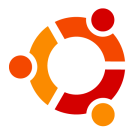 